Presseinformation»Inselgötter« von Reinhard PelteMeßkirch, März 2021Unerbittliches Machtstreben der Schönen und Reichen
Neuausgabe des siebten Falls für Kriminalrat Tomas Jung in NordfrieslandKorruption und Bestechung gehören in vielen Wirtschaftszweigen zum Alltagsgeschäft. Insbesondere die Vergabe und Finanzierung von millionenschweren Bauprojekten sind oft mit intransparenten Geschäftspraktiken behaftet, die vom den Beteiligten gern verschleiert werden. Reinhard Pelte widmet sich dieser Thematik in seinem Nordfriesland-Krimi »Inselgötter«, der in einer Neuausgabe erscheint. Auf dem Militärgelände an der Flensburger Förde soll ein neues Wohnquartier entstehen. Vier beteiligte Personen an diesem Bauvorhaben verschwinden spurlos, darunter auch der Projektleiter Jens Eilers, Sohn eines einflussreichen Anlageberaters. Kriminalrat Tomas Jung und Kommissarin Charlotte Bakkens beginnen mit ihren Ermittlungen und stoßen schnell auf Ungereimtheiten. Dabei tauchen die LeserInnen in eine wendungsreiche Geschichte ein, die von seiner atmosphärische Dichte lebt. Ironische Untertöne zur Sylter High Society lockern diese gekonnt auf.Zum BuchVier Menschen sind spurlos verschwunden. Alle wollten sie nach Sylt, auf die Insel der Schönen und Reichen. Alle telefonierten von Niebüll aus das letzte Mal mit ihren Angehörigen. Kriminalrat Tomas Jung und seine Kollegin Charlotte Bakkens machen sich auf die Suche. Von Anfang an wird ihre Arbeit von höchster Stelle aufmerksam verfolgt. Sie fühlen sich kontrolliert. Wer hat ein gesteigertes Interesse an der Aufklärung der verworrenen Geschehnisse? Bis zum Schluss werden die Fragen immer drängender und die Antworten scheinen in immer weitere Ferne zu rücken …Der AutorReinhard Pelte († 2020) war Diplommeteorologe und im öffentlichen Dienst tätig. Mehrere Jahre in Portugal lebend, hat er die Welt durch zahlreiche Fahrten zur See kennengelernt (Amerika, Afrika, Arabien, Mittelmeer, Karibik, unter anderem auf dem Segelschulschiff Gorch Fock). Er war verheiratet, hat zwei erwachsene Kinder, war Weinliebhaber und rauchte hin und wieder eine gute Zigarre. Die meiste Zeit seines Lebens hat er in Schleswig-Holstein verbracht. Bis 2013 war er in Flensburg zu Hause und lebte danach in Schleswig.InselgötterReinhard Pelte375 SeitenEUR 14,00 [D] / EUR 14,40 [A]ISBN 978-3-8392-2895-1Erscheinungstermin: 10. März 2021Kontaktadresse: Gmeiner-Verlag GmbH Petra AsprionIm Ehnried 588605 MeßkirchTelefon: 07575/2095-153Fax: 07575/2095-29petra.asprion@gmeiner-verlag.dewww.gmeiner-verlag.deCover und Autorenfoto zum Download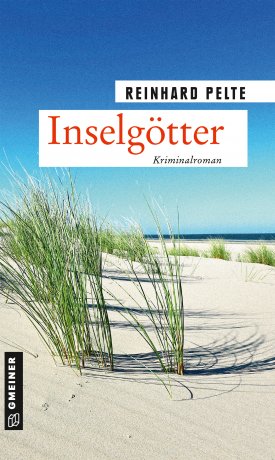 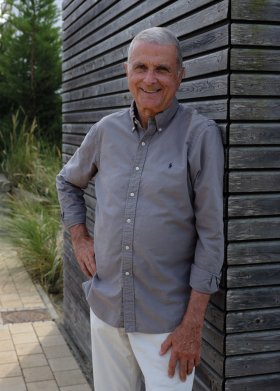 				© Moritz PelteAnforderung von Rezensionsexemplaren:Reinhard Pelte »Inselgötter«, ISBN 978-3-8392-2895-1Absender:RedaktionAnsprechpartnerStraßeLand-PLZ OrtTelefon / TelefaxE-Mail